klasa VI25.03.2020 r.(środa)26.03.2020 r.(czwartek)27. 03. 2020 r. (piątek)30.03.2020 r. (poniedziałek)31.03.2020 r. (wtorek)01.04.2020 r.( środa)02.04.2020 r.( czwartek)03.04.2020 r. (piątek)06.04.2020 r. (poniedziałek)07.04.2020 r. (wtorek)08.04.2020 r.( środa)matematykaZadania przekazane przez nauczyciela pocztą e-mailgodz.wych.Zapoznać się z informacjami zamieszczonymi na stronie internetowej szkoły nt. korona wirusawych.fiz.Ćwiczenia zamieszczone na stronie internetowej szkołytechnikazadania przekazane przez nauczyciela pocztą e-mailj.polskiTemat: Rodzaje orzeczeń w zdaniu.Podręcznik str.254Zadania i materiały udostępnione przez nauczyciela wideorozmowa, poczta e-mailgeografiaTemat: Podsumowanie wiadomości z działu „Środowisko przyrodnicze 
i ludność Europy”.W ramach lekcji uczniowie robią "Sprawdź się" ze strony 93 - 94 
z podręcznika. Nie wysyłają do mnie odpowiedzi.zaj.kor.komp.Ciche czytanie ze zrozumieniem, tekstu pt. ; Zwierzęta domowe.Formułowanie odpowiedzi na pytania do przeczytanego tekstu.historiaTemat: Od monarchii konstytucyjnej do republiki.Materiały i zadania będą przesyłane przez nauczyciela na pocztę klasa6panimarty@onet.pl, poczta do przesyłania odrobionych zadań domowych: AmeliaMDK@interia.plinformatykaTemat: Edytory graficzne w życiu codziennympod tematem można wpisać:Rysujemy kartkę świąteczną w programie graficznym wysyłamy ją mailem arekiwar@gmail.comjęzyk polskiTemat: Jakie reakcje wzbudzają eksperymenty wielkiego naukowca?Zadania i materiały udostępnione przez nauczyciela wideorozmowa, poczta e-mailPodręcznik str.264muzyka Temat: Dowiemy się, jaką funkcję pełni muzyka w filmie i reklamie.Nacobezu;Określasz funkcje muzyki w filmie i w reklamie.Zapoznasz się z treścią podręcznika s. 112 - 115matematykabdolobowska6@gmail.com Temat: Jak rozwiązać równanieWprowadzenie: https://www.youtube.com/watch?v=4KB2YLSV9gUoraz podręcznik str. 79 - 82Zadania:Podręcznik str. 82 zadania 1 Poziomy: A, B i C, ćwiczenia str. 98zaj.rekreac.ćwiczenia zamieszczone na stronie internetowej szkołyjęzyk niemieckiagnieszkabob25@wp.plTemat:  Co sądzisz o podanych dyscyplinach sportowych?Zapis tematu w języku niemieckim: Wie findest du diese Sportarten?Praca z podręcznikiem - punkt B strona 51: zapoznanie z nazwami dyscyplin sportowych i przepisanie pytania : „Wie findest du diese Sportarten?” oraz wszystkich odpowiedzi  uzupełnionych nazwami wybranych dyscyplin;Zadania w zeszycie ćwiczeń: B1, B2 na stronie 68B3, B5 na str. 69matematykabdolobowska6@gmail.comTemat: Ćwiczymy rozwiązywanie równań.Zadania:Podręcznik str. 83 zad. 2, 4, 5, 6 ćwiczenia str. 99 (na ocenę – skan lub zdjęcia)religiaannazenka.kat@gmail.comTemat: Ofiara wieczernika.1. 1 Kor 11, 23-282. zadanie 1 s. 82.3. Zapamiętaj! Cztery części mszy świętej s. 83.język polskiTemat: Poznajemy życie Marii Skłodowskiej-Curie i Piotra Curie jako obraz poświęcenia się dla ludzi.Podręcznik str.267Zadania i materiały udostępnione przez nauczyciela wideorozmowa, poczta e-mailjęzyk niemieckiagnieszkabob25@wp.plTemat:  Czytamy tekst pt. „Sport bez broni”.Zapis tematu w języku niemieckim: Wir lesen den Text „Sport ohne Waffen”.Przeczytanie tekstu z podręcznika – punkt C strona 52. Wypisanie i tłumaczenie nowych wyrazów: heutzutage, die Kampfsportarten, der Geist, wichtig, tragen, am Anfang, der Gürtel, der Meister (można korzystać ze słownika on – line np. „PONS”;Wybranie właściwej odpowiedzi do zdań pod tekstem, przepisanie całych zdań do zeszytu;Zadanie w zeszycie ćwiczeń: C1 na stronie 70.wych.fiz.Wykonywanie ćwiczeń zamieszczonych na stronie internetowej szkołyreligiaannazenka.kat@gmail.comTemat: Udział w uczcie Jezusa.1. 1 Kor 11, 23-282. zadanie s. 84 i 85.język polskiTemat: Przygotowujemy prezentacje na temat najważniejszych naukowych odkryć XX i XXI wieku.Samodzielna praca ucznia, konsultacje z nauczycielem poprzez e-mailhistoriaTemat: Powtórzenie wiadomości z działu „Europa i Ameryka w XVII 
i XVIII wieku.Zadania powtórzeniowe  i/lub teksty źródłowe do analizy zostaną udostępnione przez nauczyciela na poczcie klasa6panimarty@onet.plzaj.wyr. mat.zadania indywidualnie przesyłane przez nauczyciela pocztą e-mailwych.fiz.Wykonywanie ćwiczeń zamieszczonych na stronie internetowej szkołyj.polskiTemat:  Dosłowne i metaforyczne odczytanie wiersza M. Brykczyńskiego pt.”Matematyka”Podręcznik str.275Zadania i materiały udostępnione przez nauczyciela na e-mail, wideoromowa.biologiaTemat: Omawiamy przegląd i znaczenie gadów.Zapisujecie temat w zeszycie oraz NaCoBeZu:1. Różnorodność gadów.2. Gady żyjące w Polsce.3. Znaczenie gadów w przyrodzie i dla człowieka.4. Główne zagrożenia i sposoby ochrony gadów.Podręcznik str 107-111Proszę przeczytajcie ten temat. Zwróćcie uwagę na ilustracje zamieszczone w podręczniku i opisami do każdego gada. Jakie gady żyją w Polsce? Przeanalizujcie NaCoBeZu razem z podręcznikem.Ćwiczenie str 89 – 92 zad. 1, 2, 3, 4, 5, 9, 10 (zadanie domowe)Jakiekolwiek pytania proszę kierować na maila: monikapedlowska@interia.pljęzyk niemieckiagnieszkabob25@wp.plTemat: Powtarzamy materiał leksykalny z rozdziału 5 „Sport”.Zapis tematu w zeszycie : Wir wiederholen den Wortschatz aus dem Kapitel 4 „Sport”;Zadania w zeszycie ćwiczeń: A4,A5,A6 ze strony 67;Samodzielna powtórka słownictwa z zadania A1 na stronie 66 w zeszycie ćwiczeń oraz zwrotów z podręcznika – punkt B na stronie 51.matematykabdolobowska6@gmail.comTemat: Ćwiczymy rozwiązywanie równań.Uzupełnienie: https://www.youtube.com/watch?v=74B4xCxon1sZadania:Podręcznik str. 90 zad. 1 Poziomy: A i B ćwiczenia str. 101-102plastykaProszę osoby które nie zdążyły oddać pracy wykonywanej na ostatneij naszej lekcji aby dokończyły prace tj. wydrapywanka.31.03.2020r.  Temat: Zrób to sam- Pojemnik do przechowywaniaProszę wykonać ozdobny pojemnik wykorzystując np. karton po butach lub pojemnik na kredki z tekturowej rolki.(wykonanie pracy omawiałam na ostatnih zajęciach) Załączam zdjęcia przykładowych prac.matematykabdolobowska6@gmail.comTemat: Ćwiczymy rozwiązywanie równańZadania przez ClassroomDiscordgodz.wychZapoznanie z materiałami zamieszczonymi na stronie internetowej szkoły na temat korona wirusawych.fiz.Wykonywanie ćwiczeń zamieszczonych na stronie internetowej szkołytechnikaWymiarujemy rysunki techniczne – karta pracy w załączeniuKarta pracy Wymiarowanie rysunków technicznych1. Uzupełnij zdania. Skorzystaj z podanych propozycji.krzyżować, jednostki, 0, milimetrach, rPrzy liczbach wymiarowych nie zapisuje się …………………………………………………..Wymiary na rysunku są podawane w …………………………………………………..Linie wymiarowe nie mogą się …………………………………………………..Promień okręgu oznacza się na rysunku literą ……………………, a średnicę – symbolem……………2. Określ, które zdania są prawdziwe, a które fałszywe. Następnie przy każdym wypowiedzeniu wstaw w odpowiednią kolumnę znak „x”.3. Zmierz boki figur i zapisz w odpowiednich miejscach liczby wymiarowe.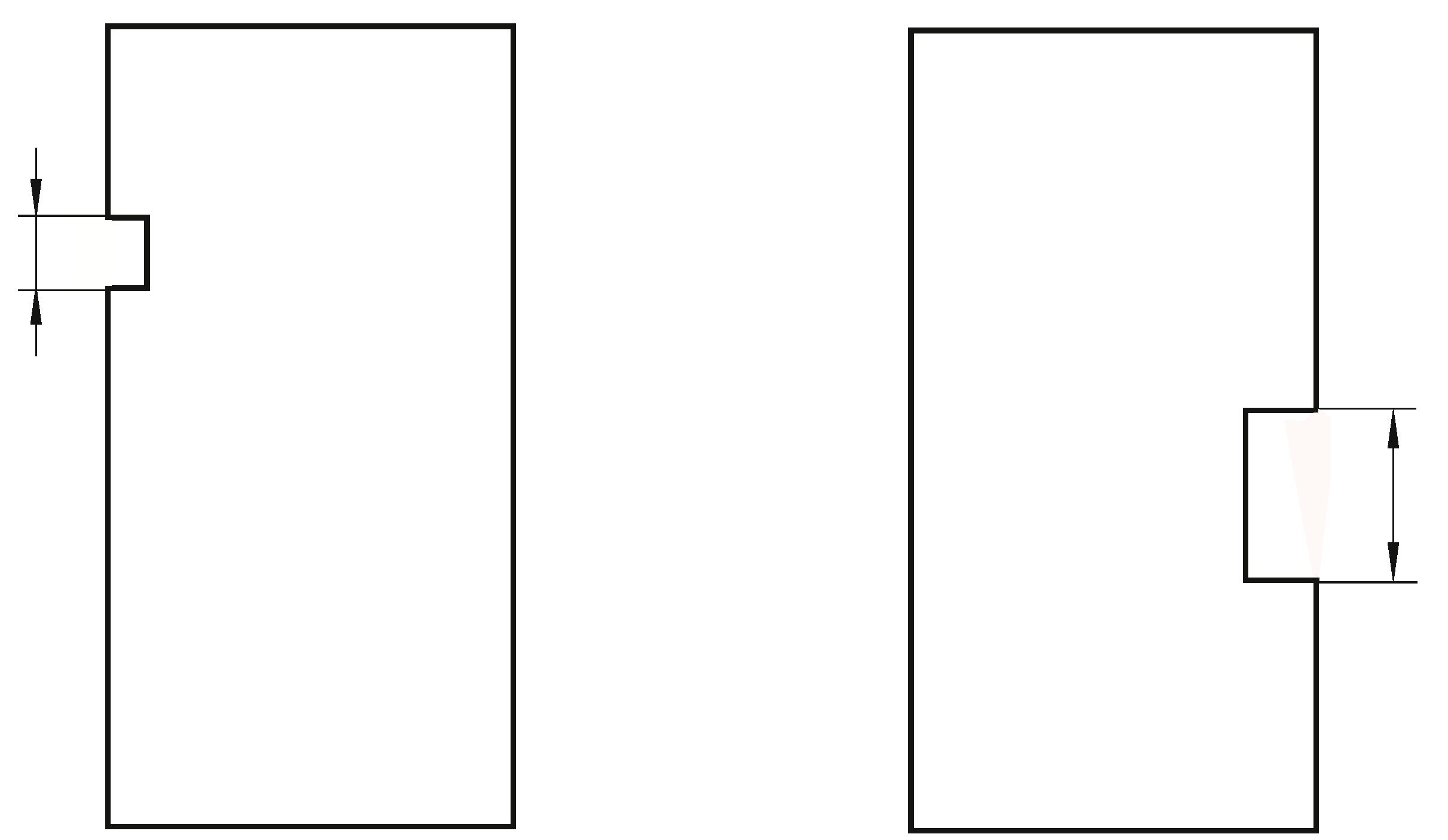 4. Nanieś na rysunek odpowiednie symbole oznaczające promień oraz średnicę.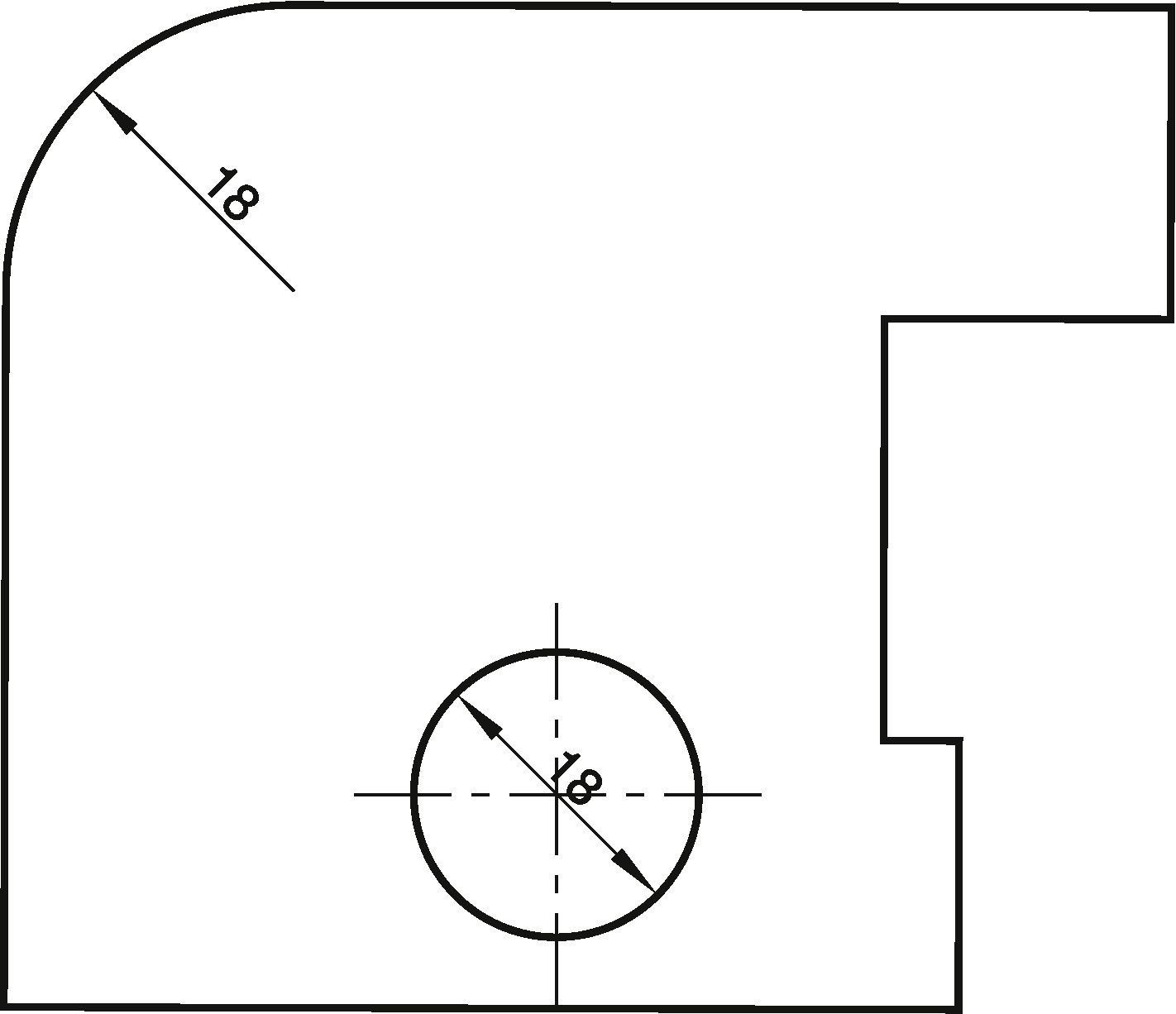 5. Dokończ wymiarowanie rysunków.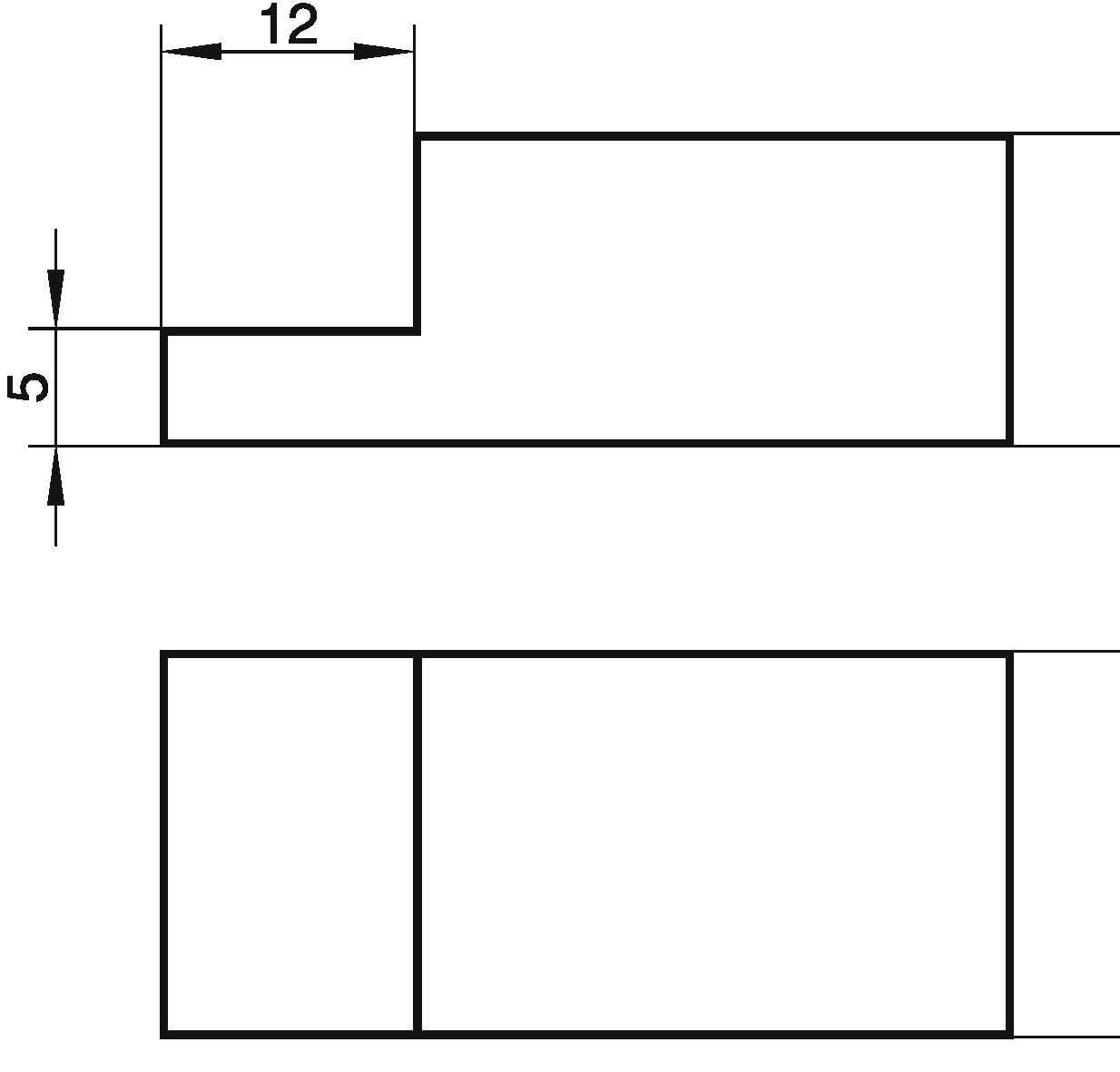 6. Przyjrzyj się rzutom prostokątnym i uzupełnij zdanie informacją, którego rysunku nie trzeba wymiarować, zgodnie z zasadą pomijania wymiarów oczywistych. Następnie zwymiaruj pozostałe rysunki.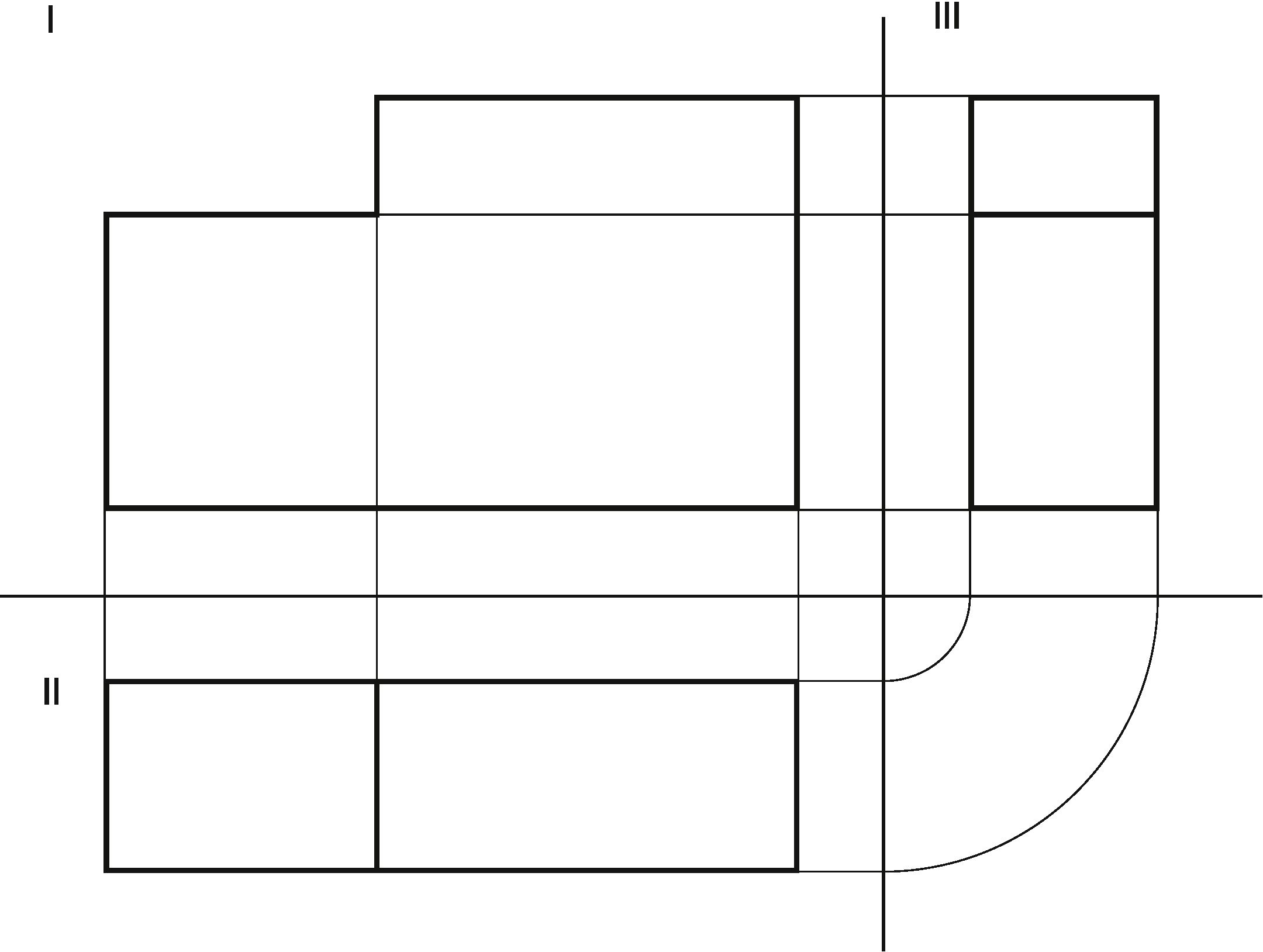 Podczas wymiarowania można pominąć rysunek znajdujący się na rzutni ………………………………język polskiTemat: Do boju z pieśnią na ustach.Podręcznik str.282Zadania i materiały udostępnione przez nauczyciela na e-mail, wideoromowa.geografiaTemat: Sprawdzian wiadomości z działu „Środowisko przyrodnicze 
i ludność Europy”.Na pocztę klasa6panimarty@onet.pl zostanie przesłany test, który po rozwiązaniu należy wysłać na adres AmeliaMDK@interia.plzaj.kor.komp.Ciche czytanie ze zrozumieniem, tekstu pt. ; Zwierzęta domowe.Formułowanie odpowiedzi na pytania do przeczytanego tekstu(kontynuacja).historiaTemat: Sprawdzian z działu „Europa i Ameryka w XVII i XVIII wieku”.Sprawdzian udostępniony będzie na skrzynce klasa6panimarty@onet.plRozwiązany test należy odesłać na adres AmeliaMDK@interia.plinformatykaTemat: Edytory graficzne  różne formaty zapisu plikówpod tematem można wpisać:Stworzoną kartkę zapisujemy w różnych formatach (jpg, gif, png) wysyłamy ją mailem arekiwar@gmail.comjęzyk polskiTemat: Omawiamy bohaterstwo żołnierzy z Westerplatte w wierszu K.I.Gałczyńskiego.Podręcznik str.285Zadania i materiały udostępnione przez nauczyciela na e-mail, wideoromowa.muzyka Temat: Sprawdzamy, co już wiemy i umiemy.Cel: Samodzielnie utrwalamy wiadomości i umiejętności.Nacobezu:Nauczysz się gry utworu „Czerwone jabłuszko” na wybranym instrumencie s.100, możesz poćwiczyć grę utworu- „Memory”-s. 109.Zapoznasz się z treścią- To już wiemy! s. 116 i zapamiętasz matematykabdolobowska6@gmail.comTemat: Rozwiazujemy zadania z zastosowaniem równańZadania przez ClassroomDiscordzaj.rekreac.Wykonywanie ćwiczeń zamieszczonych na stronie internetowej szkołyjęzyk niemieckiagnieszkabob25@wp.plTemat: Kiedy to było? -Tworzymy daty.Zapis tematu do zeszytu: Wann war das?Słuchanie, powtarzanie, czytanie dialogów z podręcznika ze strony 53. (Ćwiczenia z płytą CD).Na podstawie dwóch dialogów w podręczniku układamy swoje własne: Wskazówka: gewann – wygrał;Tworzenie dat -przykłady: 1896 – achtzehnhundertsechsundneunzig;1972- neunzehnhundertzweiundsiebzig;1543 – fünfzehnhundertdreiundvierzig;2004 – zweitausendvier;2020- zweitausendzwanzig;Proszę przepisać przykłady do zeszytu.4. Wykonywanie zadania w zeszycie ćwiczeń: D1 str. 71matematykabdolobowska6@gmail.comTemat: Rozwiazujemy zadania z zastosowaniem równańZadania przez ClassroomDiscordreligiaannazenka.kat@gmail.comTemat: Ofiara Krzyża.1. -2. zadanie 1 s. 86 i 1 s. 87język polskiTemat: Kto ratuje jedno życie ratuje cały świat. Omawiamy fragment „ Ucieczka” .Podręcznik str.287Zadania i materiały udostępnione przez nauczyciela na e-mail, wideoromowa.język niemieckiagnieszkabob25@wp.plTemat: Utrwalamy tworzenie dat.Zapis tematu w zeszycie: Wir wiederholen die Namen der Daten.Samodzielne powtórzenie zasad tworzenia dat z notatki poprzedniej lekcji.Wykonywanie zadań w zeszycie ćwiczeń: D2, D3 str.72Zapisywanie dat słownie w zeszycie: przyłady: 1428, 1576, 1890, 1976, 2002, 2019.Zadania wysyłamy do nauczyciela.wych.fiz.Wykonywanie ćwiczeń zamieszczonych na stronie internetowej szkołyreligiaannazenka.kat@gmail.comTemat: Tryumf Krzyża.1. -2. zadanie 1 s. 90.język polskiTemat: Poznajemy najmłodszą laureatkę Pokojowej Nagrody Nobla.Podręcznik str.292Zadania i materiały udostępnione przez nauczyciela na e-mail, wideoromowa.historiaTemat: Czasy saskie. Materiały i zadania przesyłane będą przez nauczyciela na pocztę klasa6panimarty@onet.pl, poczta do przesyłania odrobionych zadań domowych: AmeliaMDK@interia.plzaj.wyr. mat.wykonywanie zadań przesłanych przez nauczyciela pocztą e-mailwych.fiz.Wykonywanie ćwiczeń zamieszczonych na stronie internetowej szkołyj.polskiTemat: Piszemy opowiadanie o spotkaniu Malalą.Samodzielna praca ucznia, możliwość konsultacji z nauczycielem przez wideo rozmowę lub e-mailbiologiaTemat: Podsumowanie działu IV – Kręgowce zmiennocieplnePiszecie temat lekcji do zeszytu. Jeszcze raz jak macie problem z uzupełnieniem ćwiczenia, wracacie do tematów od początku tego działu.Podręcznik str 112 – 115Ćwiczenie str 93 - 96język niemieckiagnieszkabob25@wp.plTemat: Utrwalamy nazwy miesięcy, pór roku, dni tygodnia I pór dnia.Zapis tematu w zeszycie: Wir wiederholen die Namen der Monate, der Jahreszeiten, der Wochentage und der Tageszeiten.Zapisanie w zeszycie notatki:die Monate – miesiące: der Januar, der Februar, der März, der April, der Mai,der Juni, der Juli, der August, der September, der Oktober, der November, der Dezember;im Januar – w styczniu;die Jahreszeiten – pory roku: der Frühling, der Sommer, der Herbst, der Winter; im Sommer – w lecie;die Wochentage – dni tygodnia: der Montag, der Dienstag, der Mittwoch, der Donnerstag, der Freitag, der Samstag, der Sonntag;am Montag – w poniedziałek;die Tageszeiten – pory dnia: der Morgen, der Vormittag, der Mittag, der Nachmittag, der Abend, die Nacht; am Morgen;in der Nacht;Zadania w zeszycie ćwiczeń: D5, D6 str.73matematykabdolobowska6@gmail.comTemat: Rozwiazujemy zadania z zastosowaniem równańZadania przez ClassroomDiscordplastykaTemat: ArchitekturaProszę zapoznać się z tematem Architektura w podręczniku s.35 oraz odpowiedzieć na kartce na pytania: Czy już wiesz? s.39. Wykonać proszę również wybrane przez siebie ćwiczenie (pracę plastyczną) nr 1 lub 2 na stronie 36. *Proszę gromadzić wszystkie wykonane prace/ćwiczenia pisemne. Po powrocie do szkoły (mam nadzieje jak najszybszym) będę prace oceniać. Proszę również rodziców aby pomoc dzieciom przy pracach plastycznych ograniczyć do minimum :)matematykabdolobowska6@gmail.comTemat: Powtórzenie wiadomości – Wyrażenia algebraiczne i równaniaZadania przez ClassroomDiscordgodz.wychTemat: Dlaczego warto rozwijać koncentrację?1. Zapoznanie się z ćwiczeniami na koncentrację:https://www.medme.pl/cogninet/artykuly/cwiczenia-na-koncentracje,67475.html 2. Wykonanie ćwiczeń nr 1, nr 2, nr 3;3. Przeczytaj i zapamiętaj, jak poprawić swoją koncentrację?wych.fiz.Wykonywanie ćwiczeń zamieszczonych na stronie internetowej szkołytechnikaTemat: Pisanka – KraszankaWykonaj Pisankę dowolna techniką i wyslij jej zdjęcie na adres bdolobowska6@gmail.com język polskiTemat: W walce o wolność. Poznajemy tajemnicę człowieka z blizną.Podręcznik str.296Zadania i materiały udostępnione przez nauczyciela na e-mail, wideoromowa.geografiaTemat: Przemysł i usługi we Francji.Materiały i zadania zostaną przesłane przez nauczyciela na pocztę klasa6panimartyonet.pl 